О пожарной безопасности в МБОУ СОШ с.КрасноеВ соответствии с Федеральным законом от 21 декабря 1994 г. N 69-ФЗ "О пожарной безопасности", Правилами противопожарного режима в Российской Федерации, утвержденными постановлением Правительства в РФ № 1479 от 16.09.2020
Приказываю:1. Назначить ответственным за пожарную безопасность в МБОУ СОШ с.Красное имени Героя Советского Союза Г.Ф.Байдукова преподавателя-организатора ОБЖ Радюковскую Т.В.2. Назначить ответственными за эвакуацию обучащихся во время ЧС и на учебных тренировках:
Кабинет информатики - Лондарев В.П.,
Кабинетрусского языка и литературы -Приходько Т.Б.,
Кабинет физики – Баранова Е.Г.,Кабинет химии – Радюковская Т.В.,
Кабинет ИЗО   - Лагутина Е.П.,Кабинет английского языка – Ерёмина С.В. и  учителя-предметники.
Начальные классы:
Учитель 1-го класса – Пинчук Н.Е.,Учитель 2-го класса - Кирпа К.А.,
Учитель 3-го класса - Ерёменко С.В.,
Учитель 4-го класса – Громова А.К.Другие помещения:
Спортивный зал – Военкова А.С..,
Помещение библиотеки - Баранова Е.Г.,
Столовая - Хосрошвили А.В.
           3. Местом сбора после эвакуации при ЧС и проведении учебных тренировок определить столовая, интернат.4. Ответственному за пожарную безопасность Радюковской Т.В.:- В сроки, установленные графиком на 2021-2022 учебный год, провести повторные противопожарные инструктажи и тренировки по эвакуации обучающихся и работников школы в соответствии с Приказом МЧС РФ от 1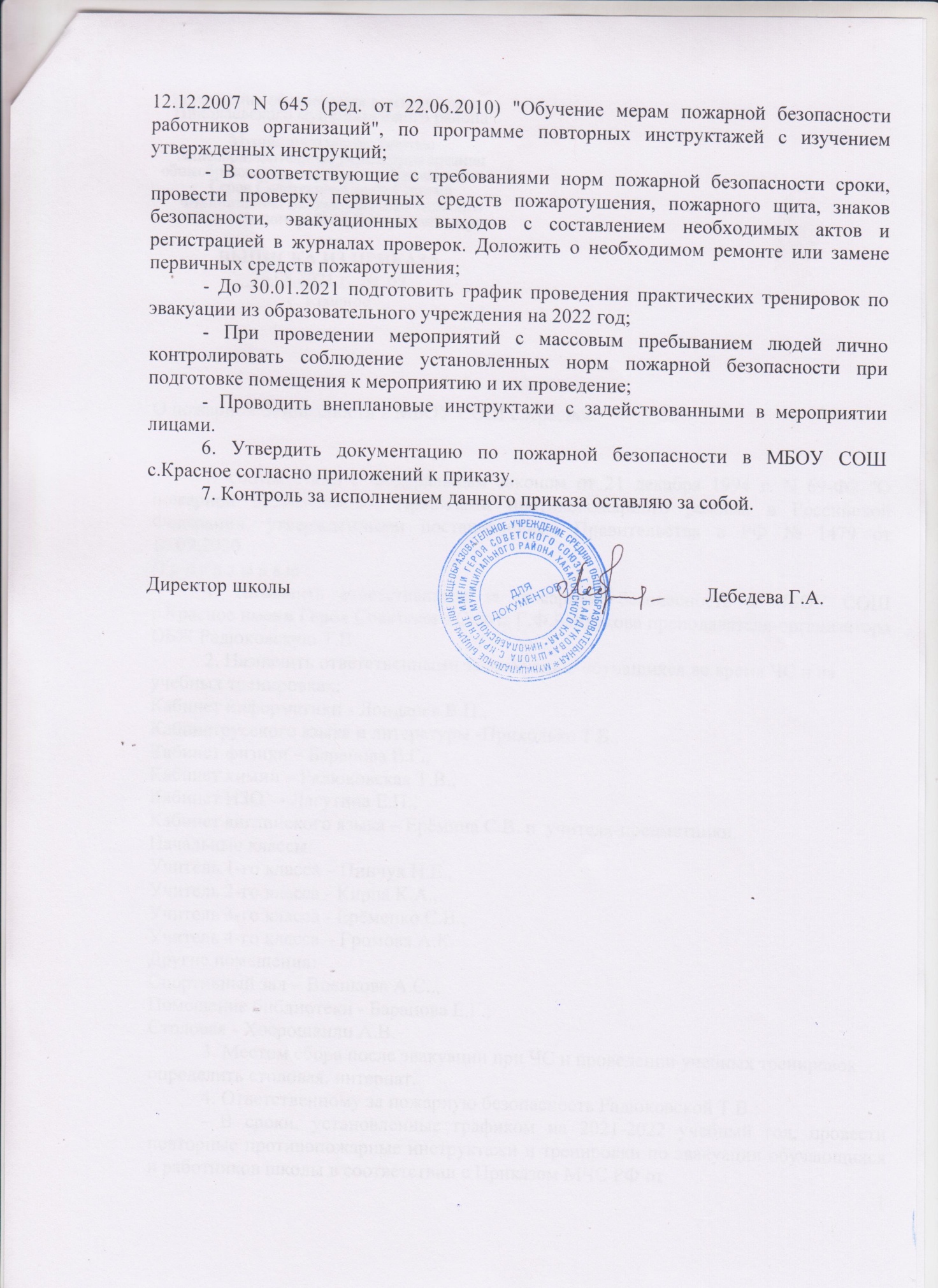 Управление образования администрации Николаевского муниципального районаМуниципальное бюджетное общеобразовательное учреждение средняя общеобразовательная школа с. Красное имени Героя Советского Союза Георгия Филипповича Байдукова Николаевского муниципального района Хабаровского края ВЫПИСКА ИЗ ПРИКАЗА__26.08.2021 г._№_69__  с. Красное   